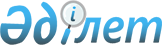 Нұра аудандық мәслихатының 2022 жылғы 22 желтоқсандағы № 207 "2023–2025 жылдарға арналған аудандық бюджет туралы" шешіміне өзгерістер енгізу туралыҚарағанды облысы Нұра аудандық мәслихатының 2023 жылғы 13 шілдедегі № 36 шешімі
      Аудандық мәслихат ШЕШТІ:
      1. Нұра аудандық мәслихатының 2022 жылғы 22 желтоқсандағы № 207 "2023 – 2025 жылдарға арналған аудандық бюджет туралы" шешіміне (нормативтік құқықтық актілерді мемлекеттік тіркеу тізілімінде № 175881 болып тіркелген ) келесідей өзгерістер енгізілсін:
      1-тармақ келесі редакцияда мазмұндалсын:
      "1. 2023 – 2025 жылдарға арналған аудандық бюджет 1, 2 және 3 қосымшаларға сәйкес, оның ішінде, 2023 жылға келесі көлемдерде бекітілсін:
      1) кірістер – 8 419 354 мың теңге, оның ішінде:
      салықтық түсімдер – 1 747 686 мың теңге;
      салықтық емес түсімдер – 327 268 мың теңге;
      трансферттер түсімі – 6 344 400 мың теңге;
      2) шығындар – 8 676 229 мың теңге;
      3) таза бюджеттік кредиттеу – 147 298 мың теңге, оның ішінде:
      бюджеттік кредиттер – 207 000 мың теңге;
      бюджеттік кредиттерді өтеу – 59 702 мың теңге;
      4) қаржылық активтерімен операциялар бойынша сальдо – 0 мың теңге, оның ішінде:
      қаржы активтерін сатып алу – 0 мың теңге;
      мемлекеттің қаржы активтерін сатудан түсетін түсімдер – 0 мың теңге;
      5) бюджет тапшылығы (профициті) – - 404 173 мың теңге;
      6) бюджет тапшылығын қаржыландыру (профицитін пайдалану) – 404 173 мың теңге, оның ішінде:
      қарыздар түсімі – 207 000 мың теңге;
      қарыздарды өтеу – 59 703 мың теңге;
      бюджет қаражатының пайдаланылатын қалдықтары – 256 875 мың теңге.";
      6-тармақ жаңа редакцияда жазылсын:
      "6. Ауданның жергілікті атқарушы органның резерві 22 519 мың теңге сомасында бекітілсін.".
      Көрсетілген шешімнің 1, 7 қосымшалары осы шешімнің 1, 2 қосымшаларына сәйкес жаңа редакцияда мазмұндалсын.
      2. Осы шешім 2023 жылғы 1 қаңтардан бастап қолданысқа енгізіледі. 2023 жылға арналған аудандық бюджет 2023 жылға арналған ауылдар, кенттер және ауылдық округтер бюджеттеріне ағымдағы нысаналы трансферттер
					© 2012. Қазақстан Республикасы Әділет министрлігінің «Қазақстан Республикасының Заңнама және құқықтық ақпарат институты» ШЖҚ РМК
				
      Нұра аудандық мәслихатының төрағасы

К. Жунусбеков
Нұра аудандық мәслихаттың
2023 жылғы 13 шілдедегі
№ 36 шешіміне
1 қосымшаНұра аудандық мәслихаттың
2022 жылғы 22 желтоқсандағы
№ 207 шешіміне
1 қосымша
Санаты
Санаты
Санаты
Санаты
Сома (мың тенге)
Сыныбы
Сыныбы
Сыныбы
Сома (мың тенге)
Кіші сыныбы
Кіші сыныбы
Сома (мың тенге)
Атауы
Сома (мың тенге)
1
2
3
4
5
I. КІРІСТЕР
8 419 354
1
Салықтық түсімдер
1 747 686
01
Табыс салығы
681 294
1
Корпоративтік табыс салығы
98 828
2
Жеке табыс салығы
582 466
03
Әлеуметтiк салық
414 559
1
Әлеуметтік салық
414 559
04
Меншiкке салынатын салықтар
638 108
1
Мүлiкке салынатын салықтар
638 108
05
Тауарларға, жұмыстарға және қызметтерге салынатын iшкi салықтар
9 875
2
Акциздер
3 650
4
Кәсiпкерлiк және кәсiби қызметтi жүргiзгенi үшiн алынатын алымдар
6 225
08
Заңдық маңызы бар әрекеттерді жасағаны және (немесе) оған уәкілеттігі бар мемлекеттік органдар немесе лауазымды адамдар құжаттар бергені үшін алынатын міндетті төлемдер
3 850
1
Мемлекеттік баж
3 850
2
Салықтық емес түсiмдер
327 268
01
Мемлекеттік меншіктен түсетін кірістер
46 686
5
Мемлекет меншігіндегі мүлікті жалға беруден түсетін кірістер
8 300
7
Мемлекеттік бюджеттен берілген кредиттер бойынша сыйақылар
38 386
06
Басқа да салықтық емес түсiмдер
280 582
1
Басқа да салықтық емес түсiмдер
280 582
4
Трансферттер түсімі
6 344 400
0011
Төмен тұрған мемлекеттік басқару органдарынан трансферттер
8
3
Аудандық маңызды бар қалалардың, ауылдардың,кенттердің, ауылдық округтардың бюджеттерінен трансферттер
8
02
Мемлекеттiк басқарудың жоғары тұрған органдарынан түсетiн трансферттер
6 344 392
2
Облыстық бюджеттен түсетiн трансферттер
6 344 392
Функционалдық топ
Функционалдық топ
Функционалдық топ
Функционалдық топ
Функционалдық топ
Сома (мың тенге)
Функционалдық кіші топ
Функционалдық кіші топ
Функционалдық кіші топ
Функционалдық кіші топ
Сома (мың тенге)
Бюджеттік бағдарламалардың әкімшісі
Бюджеттік бағдарламалардың әкімшісі
Бюджеттік бағдарламалардың әкімшісі
Сома (мың тенге)
Бағдарлама
Бағдарлама
Сома (мың тенге)
Атауы
Сома (мың тенге)
1
2
3
4
5
6
II. ШЫҒЫНДАР
8 676 229
01
Жалпы сипаттағы мемлекеттiк қызметтер 
2 916 225
1
Мемлекеттiк басқарудың жалпы функцияларын орындайтын өкiлдi, атқарушы және басқа органдар
310 301
112
Аудан (облыстық маңызы бар қала) мәслихатының аппараты
40 491
001
Аудан (облыстық маңызы бар қала) мәслихатының қызметін қамтамасыз ету жөніндегі қызметтер
40 420
003
Мемлекеттік органның күрделі шығыстары
71
122
Аудан (облыстық маңызы бар қала) әкімінің аппараты
269 810
001
Аудан (облыстық маңызы бар қала) әкімінің қызметін қамтамасыз ету жөніндегі қызметтер
242 961
003
Мемлекеттік органның күрделі шығыстары 
26 849
2
Қаржылық қызмет
11 042
459
Ауданның (облыстық маңызы бар қаланың) экономика және қаржы бөлімі
11 042
003
Салық салу мақсатында мүлікті бағалауды жүргізу 
1 042
010
Жекешелендіру, коммуналдық меншікті басқару, жекешелендіруден кейінгі қызмет және осыған байланысты дауларды реттеу
10 000
9
Жалпы сипаттағы өзге де мемлекеттiк қызметтер 
2 594 882
459
Ауданның (облыстық маңызы бар қаланың) экономика және қаржы бөлімі
74 516
001
Ауданның (облыстық маңызы бар қаланың) экономикалық саясаттын қалыптастыру мен дамыту, мемлекеттік жоспарлау, бюджеттік атқару және коммуналдық меншігін басқару саласындағы мемлекеттік саясатты іске асыру жөніндегі қызметтер
73 466
015
Мемлекеттік органның күрделі шығыстары 
1 050
492
Ауданның (облыстық маңызы бар қаланың) тұрғын үй-коммуналдық шаруашылығы, жолаушылар көлігі, автомобиль жолдары және тұрғын үй инспекциясы бөлімі
2 495 102
001
Жергілікті деңгейде тұрғын үй-коммуналдық шаруашылық, жолаушылар көлігі, автомобиль жолдары және тұрғын үй инспекциясы саласындағы мемлекеттік саясатты іске асыру жөніндегі қызметтер
38 741
013
Мемлекеттік органның күрделі шығыстары 
850
067
Ведомстволық бағыныстағы мемлекеттік мекемелер мен ұйымдардың күрделі шығыстары
66 412
113
Төменгі тұрған бюджеттерге берілетін нысаналы ағымдағы трансферттер 
2 389 099
494
Ауданның (облыстық маңызы бар қаланың) кәсіпкерлік және өнеркәсіп бөлімі
25 264
001
Жергілікті деңгейде кәсіпкерлікті және өнеркәсіпті дамыту саласындағы мемлекеттік саясатты іске асыру жөніндегі қызметтер
24 764
003
Мемлекеттік органның күрделі шығыстары 
500
02
Қорғаныс
19 854
1
Әскери мұқтаждар
10 846
122
Аудан (облыстық маңызы бар қала) әкімінің аппараты
10 846
005
Жалпыға бірдей әскери міндетті атқару шеңберіндегі іс-шаралар
10 846
2
Төтенше жағдайлар жөнiндегi жұмыстарды ұйымдастыру
9 008
122
Аудан (облыстық маңызы бар қала) әкімінің аппараты
9 008
006
Аудан (облыстық маңызы бар қала) ауқымындағы төтенше жағдайлардың алдын алу және оларды жою
7 380
007
Аудандық (қалалық) ауқымдағы дала өрттерінің, сондай-ақ мемлекеттік өртке қарсы қызмет органдары құрылмаған елдi мекендерде өрттердің алдын алу және оларды сөндіру жөніндегі іс-шаралар
1 628
03
Қоғамдық тәртіп, қауіпсіздік, құқықтық, сот, қылмыстық-атқару қызметі
24 120
9
Қоғамдық тәртіп және қауіпсіздік саласындағы басқа да қызметтер
24 120
492
Ауданның (облыстық маңызы бар қаланың) тұрғын үй-коммуналдық шаруашылығы, жолаушылар көлігі, автомобиль жолдары және тұрғын үй инспекциясы бөлімі
24 120
021
Елдi мекендерде жол қозғалысы қауiпсiздiгін қамтамасыз ету
24 120
06
Әлеуметтiк көмек және әлеуметтiк қамсыздандыру
672 287
1
Әлеуметтiк қамсыздандыру
69 156
451
Ауданның (облыстық маңызы бар қаланың) жұмыспен қамту және әлеуметтік бағдарламалар бөлімі
69 156
005
Мемлекеттік атаулы әлеуметтік көмек 
69 156
2
Әлеуметтiк көмек
539 414
451
Ауданның (облыстық маңызы бар қаланың) жұмыспен қамту және әлеуметтік бағдарламалар бөлімі
539 414
002
Жұмыспен қамту бағдарламасы 
240 764
004
Ауылдық жерлерде тұратын денсаулық сақтау, білім беру, әлеуметтік қамтамасыз ету, мәдениет, спорт және ветеринар мамандарына отын сатып алуға Қазақстан Республикасының заңнамасына сәйкес әлеуметтік көмек көрсету
32 434
006
Тұрғын үйге көмек көрсету
5 520
007
Жергілікті өкілетті органдардың шешімі бойынша мұқтаж азаматтардың жекелеген топтарына әлеуметтік көмек
28 553
010
Үйден тәрбиеленіп оқытылатын мүгедектігі бар балаларды материалдық қамтамасыз ету
373
014
Мұқтаж азаматтарға үйде әлеуметтiк көмек көрсету
106 388
017
Оңалтудың жеке бағдарламасына сәйкес мұқтаж мүгедектігі бар адамдарды протездік-ортопедиялық көмек, сурдотехникалық құралдар, тифлотехникалық құралдар, санаторий-курорттық емделу, мiндеттi гигиеналық құралдармен қамтамасыз ету, арнаулы жүрiп-тұру құралдары, жеке көмекшінің және есту бойынша мүгедектігі бар адамдарға қолмен көрсететiн тіл маманының қызметтері мен қамтамасыз ету
73 915
023
Жұмыспен қамту орталықтарының қызметін қамтамасыз ету
51 467
9
Әлеуметтiк көмек және әлеуметтiк қамтамасыз ету салаларындағы өзге де қызметтер
63 717
451
Ауданның (облыстық маңызы бар қаланың) жұмыспен қамту және әлеуметтік бағдарламалар бөлімі
63 717
001
Жергілікті деңгейде халық үшін әлеуметтік бағдарламаларды жұмыспен қамтуды қамтамасыз етуді іске асыру саласындағы мемлекеттік саясатты іске асыру жөніндегі қызметтер
34 686
011
Жәрдемақыларды және басқа да әлеуметтік төлемдерді есептеу, төлеу мен жеткізу бойынша қызметтерге ақы төлеу
2 019
050
Қазақстан Республикасында мүгедектігі бар адамдардың құқықтарын қамтамасыз етуге және өмір сүру сапасын жақсарту
6 662
054
Үкіметтік емес ұйымдарда мемлекеттік әлеуметтік тапсырысты орналастыру
4 800
061
Жұмыс күшінің ұтқырлығын арттыру үшін адамдардың ерікті түрде қоныс аударуына жәрдемдесу
15 450
062
Біліктілік жүйесін дамыту
100
07
Тұрғын үй-коммуналдық шаруашылық
2 354 552
1
Тұрғын үй шаруашылығы
1 400 594
467
Ауданның (облыстық маңызы бар қаланың) құрылыс бөлімі
1 138 394
003
Коммуналдық тұрғын үй қорының тұрғын үйін жобалау және (немесе) салу, реконструкциялау
785 797
004
Инженерлік-коммуникациялық инфрақұрылымды жобалау, дамыту және (немесе) жайластыру
352 597
492
Ауданның (облыстық маңызы бар қаланың) тұрғын үй-коммуналдық шаруашылығы, жолаушылар көлігі, автомобиль жолдары және тұрғын үй инспекциясы бөлімі
262 200
004
Азаматтардың жекелеген санаттарын тұрғын үймен қамтамасыз ету
3 000
098
Қоммуналдық тұргын үй қорының тұрғын үйлерін сатып алу
259 200
2
Коммуналдық шаруашылық
951 536
467
Ауданның (облыстық маңызы бар қаланың) құрылыс бөлімі
676 566
058
Елді мекендердегі сумен жабдықтау және су бұру жүйелерін дамыту
676 566
492
Ауданның (облыстық маңызы бар қаланың) тұрғын үй-коммуналдық шаруашылығы, жолаушылар көлігі, автомобиль жолдары және тұрғын үй инспекциясы бөлімі
274 970
012
Сумен жабдықтау және су бұру жүйесінің жұмыс істеуі
175 606
026
Ауданның (облыстық маңызы бар қаланың) коммуналдық меншігіндегі жылу желілерін пайдалануды ұйымдастыру
99 364
3
Елді-мекендерді көркейту
2 422
492
Ауданның (облыстық маңызы бар қаланың) тұрғын үй-коммуналдық шаруашылығы, жолаушылар көлігі, автомобиль жолдары және тұрғын үй инспекциясы бөлімі
2 422
016
Елдi мекендердiң санитариясын қамтамасыз ету
2 422
08
Мәдениет, спорт, туризм және ақпараттық кеңістiк
1 035 246
1
Мәдениет саласындағы қызмет
498 112
455
Ауданның (облыстық маңызы бар қаланың) мәдениет және тілдерді дамыту бөлімі
455 213
003
Мәдени-демалыс жұмысын қолдау
455 213
44672
Ауданның (облыстық маңызы бар қаланың) құрылыс бөлімі
42 899
011
Мәдениет объектілерін дамыту
42 899
2
Спорт
177 557
465
Ауданның (облыстық маңызы бар қаланың) дене шынықтыру және спорт бөлімі
177 557
001
Жергілікті деңгейде дене шынықтыру және спорт саласындағы мемлекеттік саясатты іске асыру жөніндегі қызметтер
32 501
005
Ұлттық және бұқаралық спорт түрлерін дамыту
141 446
006
Аудандық (облыстық маңызы бар қалалық) деңгейде спорттық жарыстар өткiзу
981
007
Әртүрлi спорт түрлерi бойынша аудан (облыстық маңызы бар қала) құрама командаларының мүшелерiн дайындау және олардың облыстық спорт жарыстарына қатысуы
2 629
3
Ақпараттық кеңiстiк
227 548
455
Ауданның (облыстық маңызы бар қаланың) мәдениет және тілдерді дамыту бөлімі
213 538
006
Аудандық (қалалық) кiтапханалардың жұмыс iстеуi
210 631
007
Мемлекеттік тілді және Қазақстан халқының басқа да тілдерін дамыту
2 907
456
Ауданның (облыстық маңызы бар қаланың) ішкі саясат бөлімі
14 010
002
Мемлекеттік ақпараттық саясат жүргізу жөніндегі қызметтер
14 010
9
Мәдениет, спорт, туризм және ақпараттық кеңiстiктi ұйымдастыру жөнiндегi өзге де қызметтер
132 029
455
Ауданның (облыстық маңызы бар қаланың) мәдениет және тілдерді дамыту бөлімі
50 372
001
Жергілікті деңгейде тілдерді және мәдениетті дамыту саласындағы мемлекеттік саясатты іске асыру жөніндегі қызметтер
17 595
032
Ведомстволық бағыныстағы мемлекттік мекемелер мен ұйымдардың күрделі шығыстары
32 777
456
Ауданның (облыстық маңызы бар қаланың) ішкі саясат бөлімі
81 657
001
Жергілікті деңгейде ақпарат, мемлекеттілікті нығайту және азаматтардың әлеуметтік сенімділігін қалыптастыру саласында мемлекеттік саясатты іске асыру жөніндегі қызметтер
53 763
003
Жастар саясаты саласында іс-шараларды іске асыру
27 894
10
Ауыл, су, орман, балық шаруашылығы, ерекше қорғалатын табиғи аумақтар, қоршаған ортаны және жануарлар дүниесін қорғау, жер қатынастары
108 938
1
Ауыл шаруашылығы
41 922
462
Ауданның (облыстық маңызы бар қаланың) ауыл шаруашылығы бөлімі
41 922
001
Жергілікте деңгейде ауыл шаруашылығы саласындағы мемлекеттік саясатты іске асыру жөніндегі қызметтер
41 922
6
Жер қатынастары
30 004
463
Ауданның (облыстық маңызы бар қаланың) жер қатынастары бөлімі
30 004
001
Аудан (облыстық маңызы бар қала) аумағында жер қатынастарын реттеу саласындағы мемлекеттік саясатты іске асыру жөніндегі қызметтер
30 004
9
Ауыл, су, орман, балық шаруашылығы, қоршаған ортаны қорғау және жер қатынастары саласындағы басқа да қызметтер
37 012
459
Ауданның (облыстық маңызы бар қаланың) экономика және қаржы бөлімі
37 012
099
Мамандарға әлеуметтік қолдау көрсету жөніндегі шараларды іске асыру
37 012
11
Өнеркәсіп, сәулет, қала құрылысы және құрылыс қызметі
62 168
2
Сәулет, қала құрылысы және құрылыс қызметі
62 168
467
Ауданның (облыстық маңызы бар қаланың) құрылыс бөлімі
30 602
001
Жергілікті деңгейде құрылыс саласындағы мемлекеттік саясатты іске асыру жөніндегі қызметтер
28 885
017
Мемлекеттік органның күрделі шығыстары
1 717
468
Ауданның (облыстық маңызы бар қаланың) сәулет және қала құрылысы бөлімі
31 566
001
Жергілікті деңгейде сәулет және қала құрылысы саласындағы мемлекеттік саясатты іске асыру жөніндегі қызметтер
16 511
003
Аудан аумағының қала құрылысын дамыту схемаларын және бас жоспарларды әзірлеу
14 977
004
Мемлекеттік органның күрделі шығыстары
78
12
Көлiк және коммуникация
255 549
1
Автомобиль көлiгi
255 549
492
Ауданның (облыстық маңызы бар қаланың) тұрғын үй-коммуналдық шаруашылығы, жолаушылар көлігі, автомобиль жолдары және тұрғын үй инспекциясы бөлімі
255 549
023
Автомобиль жолдарының жұмыс істеуін қамтамасыз ету
238 149
045
Аудандық маңызы бар автомобиль жолдарын және елді-мекендердің көшелерін күрделі және орташа жөндеу
17 400
13
Басқалар
364 044
9
Басқалар
364 044
459
Ауданның (облыстық маңызы бар қаланың) экономика және қаржы бөлімі
22 519
012
Ауданның (облыстық маңызы бар қаланың) жергілікті атқарушы органының резерві 
22 519
467
Ауданның (облыстық маңызы бар қаланың) құрылыс бөлімі
341 525
079
"Ауыл-Ел бесігі" жобасы шеңберінде ауылдық елді мекендердегі әлеуметтік және инженерлік инфрақұрылымдарды дамыту
341 525
14
Борышқа қызмет көрсету
76 941
1
Борышқа қызмет көрсету
76 941
459
Ауданның (облыстық маңызы бар қаланың) экономика және қаржы бөлімі
76 941
021
Жергілікті атқарушы органдардың облыстық бюджеттен қарыздар бойынша сыйақылар мен өзге де төлемдерді төлеу бойынша борышына қызмет көрсету
76 941
15
Трансферттер
786 305
1
Трансферттер
786 305
459
Ауданның (облыстық маңызы бар қаланың) экономика және қаржы бөлімі
786 305
006
Пайдаланылмаған (толық пайдаланылмаған) нысаналы трансферттерді қайтару
1316
038
Субвенциялар
737 415
052
Қазақстан Республикасы Үкіметінің шешімі бойынша толық пайдалануға рұқсат етілген, өткен қаржы жылында бөлінген, пайдаланылмаған (түгел пайдаланылмаған) нысаналы даму трансферттерінің сомасын қайтару
4 426
054
Қазақстан Республикасының Ұлттық қорынан берілетін нысаналы трансферт есебінен республикалық бюджеттен бөлінген пайдаланылмаған(түгел пайдаланылмаған) нысаналы трансферттердің сомасын қайтару
43 148
III. ТАЗА БЮДЖЕТТІК КРЕДИТТЕУ
147 298
Бюджеттік кредиттер
207 000
10
Ауыл, су, орман, балық шаруашылығы, ерекше қорғалатын табиғи аумақтар, қоршаған ортаны және жануарлар дүниесін қорғау, жер қатынастары
207 000
9
Ауыл, су, орман, балық шаруашылығы, қоршаған ортаны қорғау және жер қатынастары саласындағы басқа да қызметтер
207 000
459
Ауданның (облыстық маңызы бар қаланың) экономика және қаржы бөлімі
207 000
018
Мамандарды әлеуметтік қолдау шараларын іске асыру үшін бюджеттік кредиттер
207 000
Санаты
Санаты
Санаты
Санаты
Сома (мың теңге)
Сыныбы
Сыныбы
Сыныбы
Сома (мың теңге)
Кіші сыныбы
Кіші сыныбы
Сома (мың теңге)
Атауы
Сома (мың теңге)
1
2
3
4
5
5
Бюджеттік кредиттерді өтеу
59 702
01
Бюджеттік кредиттерді өтеу
59 702
1
Мемлекеттік бюджеттен берілген бюджеттік кредиттерді өтеу
59 702
IV. ҚАРЖЫ АКТИВТЕРІМЕН ОПЕРАЦИЯЛАР БОЙЫНША САЛЬДО
0
V. БЮДЖЕТ ТАПШЫЛЫҒЫ (ПРОФИЦИТІ)
-404 173
VI. БЮДЖЕТ ТАПШЫЛЫҒЫН ҚАРЖЫЛАНДЫРУ (ПРОФИЦИТІН ПАЙДАЛАНУ)
404 173
Санаты
Санаты
Санаты
Санаты
Сома (мың теңге)
Сыныбы
Сыныбы
Сыныбы
Сома (мың теңге)
Кіші сыныбы
Кіші сыныбы
Сома (мың теңге)
Атауы
Сома (мың теңге)
1
2
3
4
5
7
Қарыздар түсімі
207 000
01
Мемлекеттік ішкі қарыздар
207 000
2
Қарыз алу келісім-шарттары
207 000
Функционалдық топ
Функционалдық топ
Функционалдық топ
Функционалдық топ
Функционалдық топ
Сома (мың теңге)
Функционалдық кіші топ
Функционалдық кіші топ
Функционалдық кіші топ
Функционалдық кіші топ
Сома (мың теңге)
Бюджеттік бағдарламалардың әкімшісі
Бюджеттік бағдарламалардың әкімшісі
Бюджеттік бағдарламалардың әкімшісі
Сома (мың теңге)
Бағдарлама
Бағдарлама
Сома (мың теңге)
Атауы
Сома (мың теңге)
1
2
3
4
5
6
16
Қарыздарды өтеу
59 703
1
Қарыздарды өтеу
59 703
459
Ауданның (облыстық маңызы бар қаланың) экономика және қаржы бөлімі
59 703
005
Жергілікті атқарушы органның жоғары тұрған бюджет алдындағы борышын өтеу
59 702
022
Жергілікті бюджеттен бөлінген пайдаланылмаған бюджеттік кредиттерді өтеу
1
БЮДЖЕТ ҚАРАЖАТЫНЫҢ ПАЙДАЛАНЫЛАТЫН ҚАЛДЫҚТАРЫ
256 876Нұра аудандық мәслихаттың
2023 жылғы 13 шілдедегі
№ 36 шешіміне
2 қосымшаНұра аудандық мәслихаттың
2022 жылғы 22 желтоқсандағы
№ 207 шешіміне
7 қосымша
Атауы
Сома (мың теңге)
1
2
Барлығы
2 389 099
Ағымдағы нысаналы трансферттер
2 389 099
оның ішінде:
Елді мекендердегі көшелерді жарықтандыруға
16 994
Елді мекендердің санитариясын қамтамасыз етуге
1 800
Елді мекендерді абаттандыру мен көгалдандыруға
104 974
Аудандық маңызы бар қалаларда, ауылдарда, кенттерде, ауылдық округтерде автомобиль жолдарының жұмыс істеуін қамтамасыз етуге
97 418
"Ауыл-Ел бесігі" жобасы шеңберінде ауылдық елді мекендердегі әлеуметтік және инженерлік инфрақұрылым бойынша іс-шараларды іске асыруға
2 167 913